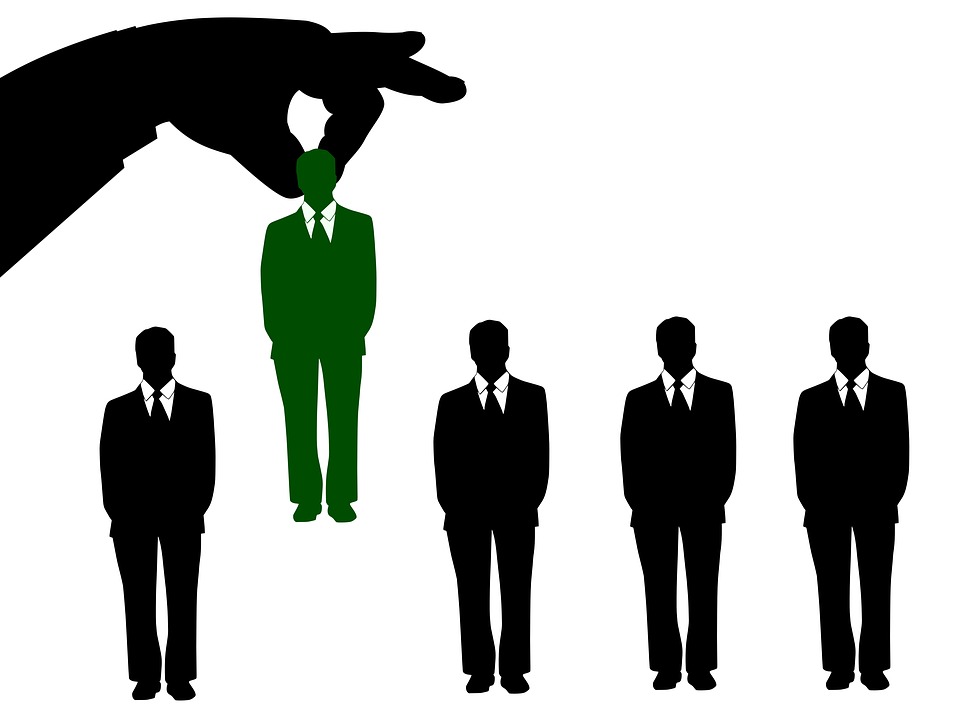 HOW TO RECRUIT “A PLAYERS”"You don't hire for skills, you hire for attitude. You can always teach skills."Herb Kelleher, Founder of Southwest Airlines“Bait the hook well.  The fish will bite.”William ShakespeareThe process of “fishing for people” begins with your bait.  Your “bait” is in your job ad.HOW TO WRITE A JOB AD THAT ATTRACTS YOUR “A PLAYERS”Start your job ad with a quote about your core values and company mission. This is the first filter for “A players”.Incorporate a quote about how to be successful in your company. Example for Sales Position "Obstacles are necessary for success because in selling, as in all careers of importance, victory comes only after many struggles and countless defeats." – Og Mandino, Author of The Greatest Salesman in the WorldExample for Marketing Position “Marketing is a contest for people’s attention.” - Seth GodinExamples for Manual Labor Position“A dream doesn't become reality through magic; it takes sweat, determination, and hard work.” – Colin Powell“I'm a greater believer in luck, and I find the harder I work the more I have of it.” - Thomas Jefferson“Perseverance is the hard work you do after you get tired of doing the hard work you already did.” - Newt GingrichAsk the reader three (3) questions to help them determine if they FIT into your company. These are based upon the company’s core values. Examples of questions for Core Values. If you have PRODUCTION as a core value, you might ask something like – “Are you a person that gets energized by producing massive results?  Have you been consistently described as being a high producer in the past?  Do you thrive in a high activity and production environment?”If you had TRUSTWORTHY as a core value, you might ask something like “Do you strive to prove yourself as a trustworthy worker?  Have you been consistently described as a person that can be trusted?  Would your last employer describe you as trustworthy?”If you had TEAM as a core value, you might ask something like “Do you love working on a well-trained team?  Does engaging and participating with A Players get you excited?  Are you a person that thrives in an environment of collaboration and working together?”Add a CHALLENGING QUESTION line like this in right after the questions, “If you are this type of person, this job just might be a good fit for you.”Next, define the core values in your company, one by one. Example of defining company core values in a Job AdNot everyone fits in our company. The question is... Do You??Our Core Values: High Energy! – energy is contagious and anyone who fits in this organization will have the bug.Production – ability to consistently meet individual performance metrics and goals.Team – everyone on the ship is rowing the same direction and overcoming obstacles by utilizing the strengths of team members where you are weak and collaborating to accomplish goals and be more productive.Personal Growth – Understanding your purpose and intentionally pursuing its fulfillment.Write, below the core value definitions, a job description for the position:Duties or responsibilities for the positionMain expectations for the position Keep this section brief but inclusive.Write, below the job description, any qualifications needed for the position:Educational requirements of the positionCertification requirements of the positionAny necessary skills or attributes needed for the positionEtc., etc., etc. Write, below the qualification section, a pay range specific to the position.  Be sure to give a “range” not just one number.  There’s no need to explain the range.After the qualifications, end the job ad with a BANG!  A statement or a question that challenges them to take action.Examples of a ‘BANG!’“Are you still reading? Most people don't make it this far! If this language is inspiring you then I want to talk with you! I'm heavily influenced by Napoleon Hill, Brian Tracy, Peter Drucker, Brendon Burchard, Zig Ziglar and Clay Clark. If you share my enthusiasm with any of these names, we need to have a conversation.”“Are you still reading?  Does this language get your heart rate up?  Does this position sound like a perfect fit for you?  Can you see yourself knocking this job out of the park?  If so, we need to talk soon… very soon!”Tell them how you would like them to respond to the ad.We recommended that you entice them to email you if they are truly interested in your core values and the position. End with something along the lines of, “If you are still reading, you may be a good fit, let’s talk… Email us your resume at person@placeofbusiness.com and we will be in touch soon, thank you for your interest in our company!” BOOM! You have written a job ad that will filter out many of the people you do not want to spend any more time evaluating for the position. WHAT YOUR FULL JOB AD MAY LOOK LIKEExample of a ‘Sales and Marketing Representative Position’"Obstacles are necessary for success because in selling, as in all careers of importance, victory comes only after many struggles and countless defeats." Og MandinoIf you don't like the idea of overcoming obstacles to reach your goals of success, then this job isn't for you. If you don't know who Og Mandino is, you may want to just move on to another job posting.However, if you are hungry for success and looking for the job that will reward you for what you are truly worth, then this may be something to consider.Do you like structure? Do you thrive in an environment of activity and producing results? Are you sick being surrounded by "C Players" at your job? Well, gitty up! The Leadership Initiative may be the perfect spot for you.Our Core Values: Not everyone fits in our company. The question is... Do You??High Energy! – energy is contagious and anyone who fits in this organization will have the bug.Production – ability to consistently meet individual performance metrics and goals.Team – everyone on the ship is rowing the same direction and overcoming obstacles by utilizing the strengths of team members where you are weak and collaborating to accomplish goals and be more productive.Personal Growth – Understanding your purpose and intentionally pursuing its fulfillment.Duties & Responsibilities: Not everyone is willing to do the work. The question is... Are You?Maintain an upbeat, positive and enthusiastic attitude. ‬‬‬‬‬‬Follow a proven system and script.Consistently complete set number of sales calls per daySet a specific number of appointments per week.Coordinate scheduling of appointments set.Obtain prospect informationMaintaining accurate documentation in company systems.Able to work as an individual as well as in a group setting.Deliver an exceptional customer experience to ensure a high level of customer satisfaction.Prospecting and generating new business through leads & referrals. ‬‬‬‬‬‬Qualifications: Most people feel they have what it takes... until they must be accountable.High School DiplomaCompetent computer skills, good people skills, positive attitude, dependableAbility to work independently, self-starter, proactive‬‬‬‬‬‬Quick Learner, sales focused and goal oriented‬‬‬‬‬‬Satisfactory background check‬‬‬‬‬‬Ambition to excel to the next level in business and life. ‬‬‬‬‬‬Pay Range - $10 to $25 an hourAre you still reading? Most people don't make it this far! If this language is inspiring you then I want to talk with you! I'm Clay Staires the President of the company and have been heavily influenced by Napoleon Hill, Brian Tracy, Peter Drucker, John Maxwell, Brendon Buchard, Zig Ziglar and Clay Clark. If you share my enthusiasm with any of these names, we need to have a conversation. Email us your resume at info@claystaires.com if you have interest in an interview for this position and we will be in touch. ----END OF EXAMPLE----AFTER YOU HAVE WRITTEN YOUR JOB AD...Schedule a time on a weekly basis to post job ads and respond to or schedule interested applicants to come in for shadowing and interviews.“Don’t prioritize your schedule, schedule your priorities.” – Lee CockrellPost your job ads to online platforms where people are looking for jobs, places like:Craigslist (free service)Indeed (paid service)Zip Recruiter (paid service)Monster (paid service)Respond to all applicants for any given week at the same time each week. This will SAVE you time.Send the following message to ALL responders… (Name),Thank you for responding to our Ad! I would like to schedule a time for us to meet next Tuesday, the 13th at 6:30 PM. I’d like to interview you to see if you would be a good fit.  This is for my Consulting Company.  My office is at 123 Main St in Tulsa. Be sure to do these three things for the interview - Be on timeBring a resumeDress to impressPlease let me know if this works by responding to this email to confirm! Ensure the name, date, and email is correct each time you send one of these initial messages out.DO NOT LOOK AT THE RESUME… it does not matter at this point of the hiring process AT ALL. First they must prove that they can follow the main 3 requests of showing up on time, bringing a hard copy of their resume, and being on time. ***Don’t be discouraged if nobody shows up even after they have confirmed.  It’s a common thing and it WILL happen.  Just keep plowing away with the Group Interview each week!  IT WILL PAY OFF!! WORKSHEET TO HELP YOU CREATE YOUR JOB ADLet’s come up with all the parts that YOUR job ad should be made up of, using the examples and notes in this system:Incorporate a quote about how to be successful in your company and that will translate well for the position. Hint: Think of a personal quality you want for this position and google a quote for that quality.Brainstorm, research, ask around, or just pick one of our quotes that fits for the position you are trying to fill. Write your quote in the lines below.Ask the reader three (3) questions to help them determine if they FIT into your company. These are based upon YOUR company’s core values: Choose 3 of your core values to use in asking questions. Brainstorm, research, ask around, or adapt three of the examples used above to fit for the position you are trying to fill. Write your questions in the lines below…1. 2. 3. Define the core values in your company, one by one. Use the examples in the previous sections of this system to find 3-5 synonyms for each of your company’s core values… Don’t overthink. 1. 2. 3. 4. 5. Write, below the core value definitions, a job description for the position.Brainstorm, research, and write down all of the critical duties, responsibilities, and expectations for the position you are trying to fill…Duties: Responsibilities: Expectations: Write, below the job description, any qualifications needed for the position.Brainstorm, research, and write down all of the qualifications for the position that you are trying to fill…Qualifications:Write, below the qualification section, a pay range specific to the position. e. After the qualifications, end the job ad with a BANG!Using the examples in this system to write your closing for your new job ad.Tell them how you would like them to respond to the ad. Literally tell them what they need to do next in order to be considered for this position. Using the examples in this system, write instructions for the reader / prospect for how you would like them to respond to the ad in the lines below…Congratulations!You have a brand-new job ad that will filter out a ton of B- and C-Players!See the “Group Interview System” for step by step instructions on how to conduct a proper group interview and SAVE YOURSELF MORE TIME and MORE MONEY! BOOM!Until next time… GO and GROW!For Best Results - Repost your Job Ad in Indeed each week -https://www.dropbox.com/s/42f1bm1q1ae498a/Indeed%20Job%20Re-Posting%20System%20-%20Video%20Training%20-%20Version%201%20-%20TLI.mov?dl=0  As with everything else you manage, be sure to create an Indeed Recruiting Tracking Sheet.  https://www.dropbox.com/s/i7c9mwsc6ovdms3/Indeed%20Production%20Cost%20Tracking%20Video%20Training%20-%20Version%201%20-%20TLI.mov?dl=0 